Cards 8x0 to 8x12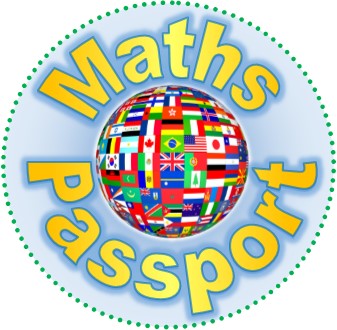 Cards 8x0 to 8x12Cards 8x0 to 8x12Cards 8x0 to 8x12Cards 8x0 to 8x12Cards 8x0 to 8x12Cards 8x0 to 8x12Cards 8x0 to 8x12Cards 8x0 to 8x12Cards 8x0 to 8x12Cards 8x0 to 8x12Cards 8x0 to 8x12Cards 8x0 to 8x128 x 08 x 18 x 28 x 38 x 48 x 58 x 68 x 78 x 88 x 98 x 108 x 118 x 12